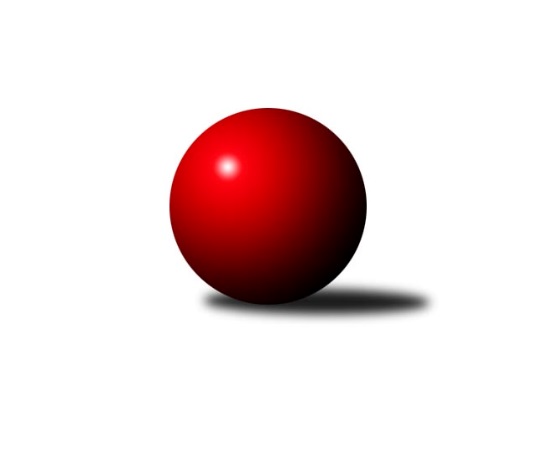 Č.11Ročník 2022/2023	10.12.2022Nejlepšího výkonu v tomto kole: 3435 dosáhlo družstvo: Kuželky Jiskra Hazlov 3. KLM A 2022/2023Výsledky 11. kolaSouhrnný přehled výsledků:SK Škoda VS Plzeň 	- SKK Rokycany B	6:2	3271:3223	12.0:12.0	10.12.TJ Slavoj Plzeň	- Kuželky Jiskra Hazlov 	1:7	3200:3435	7.0:17.0	10.12.TJ Sokol Údlice	- TJ Kovohutě Příbram 	6:2	3399:3309	15.5:8.5	10.12.TJ Lokomotiva Ústí n. L. 	- TJ Sokol Duchcov B	6:2	3331:3284	15.0:9.0	10.12.TJ Teplice Letná	- TJ Elektrárny Kadaň	8:0	3311:3100	16.5:7.5	10.12.Kuželky Holýšov	- CB Dobřany B	3:5	3206:3261	10.5:13.5	10.12.Tabulka družstev:	1.	SKK Rokycany B	11	9	0	2	62.5 : 25.5 	165.5 : 98.5 	 3362	18	2.	TJ Sokol Údlice	11	8	1	2	55.0 : 33.0 	142.0 : 122.0 	 3321	17	3.	TJ Lokomotiva Ústí n. L.	11	7	1	3	50.0 : 38.0 	140.5 : 123.5 	 3322	15	4.	CB Dobřany B	11	6	1	4	48.0 : 40.0 	139.0 : 125.0 	 3212	13	5.	TJ Teplice Letná	11	6	1	4	45.0 : 43.0 	129.5 : 134.5 	 3297	13	6.	Kuželky Jiskra Hazlov	11	5	2	4	50.5 : 37.5 	144.0 : 120.0 	 3312	12	7.	SK Škoda VS Plzeň	11	5	1	5	47.0 : 41.0 	137.5 : 126.5 	 3230	11	8.	TJ Elektrárny Kadaň	11	4	3	4	41.0 : 47.0 	128.5 : 135.5 	 3268	11	9.	TJ Kovohutě Příbram	11	4	2	5	39.5 : 48.5 	124.0 : 140.0 	 3239	10	10.	TJ Slavoj Plzeň	11	3	1	7	34.0 : 54.0 	118.5 : 145.5 	 3240	7	11.	TJ Sokol Duchcov B	11	1	1	9	27.0 : 61.0 	106.5 : 157.5 	 3237	3	12.	Kuželky Holýšov	11	1	0	10	28.5 : 59.5 	108.5 : 155.5 	 3217	2Podrobné výsledky kola:	 SK Škoda VS Plzeň 	3271	6:2	3223	SKK Rokycany B	Miloš Černohorský	121 	 141 	 147 	129	538 	 3:1 	 488 	 103	115 	 125	145	Ladislav Moulis *1	Jakub Kovářík	129 	 167 	 126 	147	569 	 1:3 	 585 	 133	152 	 148	152	Milan Wagner	Milan Vicher	110 	 143 	 148 	114	515 	 2:2 	 507 	 123	124 	 128	132	Petr Fara	Petr Svoboda	136 	 149 	 140 	133	558 	 0:4 	 598 	 150	162 	 145	141	Pavel Honsa	Pavel Říhánek	127 	 133 	 144 	153	557 	 3:1 	 531 	 134	128 	 131	138	Libor Bureš	Martin Vít	140 	 144 	 127 	123	534 	 3:1 	 514 	 156	120 	 124	114	Martin Prokůpekrozhodčí: Miloslav Kolaříkstřídání: *1 od 61. hodu Roman PytlíkNejlepší výkon utkání: 598 - Pavel Honsa	 TJ Slavoj Plzeň	3200	1:7	3435	Kuželky Jiskra Hazlov 	Jáchym Kaas *1	112 	 126 	 116 	134	488 	 0.5:3.5 	 572 	 145	163 	 130	134	Stanislav Novák	Jan Pešek	151 	 145 	 155 	143	594 	 3:1 	 534 	 133	148 	 134	119	Dominik Wittwar	Josef Hořejší	147 	 155 	 112 	129	543 	 1:3 	 602 	 148	130 	 165	159	Miroslav Repčík	Josef Kreutzer	129 	 135 	 139 	140	543 	 2:2 	 549 	 151	147 	 120	131	David Repčík	Petr Harmáček	141 	 125 	 126 	127	519 	 0:4 	 612 	 160	147 	 162	143	Matěj Novák	Jiří Opatrný	122 	 121 	 148 	122	513 	 0.5:3.5 	 566 	 124	135 	 148	159	Pavel Repčíkrozhodčí: Karel Bokstřídání: *1 od 61. hodu Michal DrugdaNejlepší výkon utkání: 612 - Matěj Novák	 TJ Sokol Údlice	3399	6:2	3309	TJ Kovohutě Příbram 	Jaroslav Verner	132 	 155 	 137 	147	571 	 3:1 	 558 	 131	153 	 160	114	Tomáš Číž	Petr Mako	132 	 134 	 139 	134	539 	 0:4 	 573 	 147	144 	 144	138	David Hošek	František Dobiáš	146 	 135 	 147 	164	592 	 3.5:0.5 	 544 	 144	135 	 140	125	Luboš Řezáč	Karel Valeš	141 	 157 	 166 	117	581 	 3:1 	 563 	 130	145 	 137	151	Jiří Vokurka	Martin Vršan	157 	 142 	 139 	148	586 	 4:0 	 529 	 151	105 	 134	139	Zdeněk Haas	Stanislav Šmíd ml.	124 	 123 	 149 	134	530 	 2:2 	 542 	 156	136 	 123	127	Jaroslav Rojrozhodčí: Josef Strachoň st.Nejlepší výkon utkání: 592 - František Dobiáš	 TJ Lokomotiva Ústí n. L. 	3331	6:2	3284	TJ Sokol Duchcov B	Martin Zahálka st. *1	138 	 139 	 126 	132	535 	 2:2 	 560 	 110	133 	 159	158	Petr Kubita	Jan Zeman	134 	 141 	 150 	121	546 	 2:2 	 561 	 154	134 	 137	136	Karel Kratochvíl	Miroslav Wedlich	143 	 159 	 132 	131	565 	 3:1 	 562 	 128	150 	 131	153	Miloš Civín	Milan Grejtovský	146 	 153 	 141 	141	581 	 4:0 	 533 	 137	133 	 138	125	Michal Láska	Tomáš Štraicher	138 	 144 	 135 	142	559 	 2:2 	 534 	 140	146 	 123	125	František Kopecký	Tomáš Vrána	131 	 148 	 137 	129	545 	 2:2 	 534 	 129	135 	 139	131	Zdeněk Kandlrozhodčí: Josef Matoušekstřídání: *1 od 82. hodu Tomáš ZahálkaNejlepší výkon utkání: 581 - Milan Grejtovský	 TJ Teplice Letná	3311	8:0	3100	TJ Elektrárny Kadaň	Jan Hybš	127 	 126 	 136 	136	525 	 3:1 	 510 	 120	151 	 122	117	Daniel Lukáš	Martin Dolejší	135 	 131 	 146 	141	553 	 2:2 	 523 	 110	133 	 131	149	Karel Bučko *1	Petr Fabian	151 	 130 	 154 	142	577 	 4:0 	 490 	 141	128 	 114	107	Petr Dvořák *2	Jan Salajka	141 	 118 	 131 	138	528 	 2:2 	 493 	 110	133 	 140	110	Jan Ambra	Alexandr Trpišovský	122 	 171 	 127 	153	573 	 3:1 	 540 	 147	128 	 126	139	Michal Dvořák	Lukáš Hanzlík	141 	 128 	 147 	139	555 	 2.5:1.5 	 544 	 141	125 	 127	151	Marcel Lukášrozhodčí: Sabina Formánkovástřídání: *1 od 19. hodu Zdeněk Hošek, *2 od 57. hodu Robert AmbraNejlepší výkon utkání: 577 - Petr Fabian	 Kuželky Holýšov	3206	3:5	3261	CB Dobřany B	Michael Martínek	136 	 148 	 143 	155	582 	 2:2 	 562 	 150	126 	 145	141	Dominik Novotný	Vlastimil Kraus	148 	 138 	 111 	136	533 	 1:3 	 579 	 140	145 	 150	144	Milan Findejs	Martin Šlajer	150 	 152 	 129 	136	567 	 3.5:0.5 	 537 	 142	151 	 129	115	Milan Vrabec	Matěj Chlubna	137 	 126 	 131 	117	511 	 2:2 	 528 	 134	136 	 127	131	Roman Lipchavský	Viktor Šlajer	140 	 125 	 145 	127	537 	 2:2 	 534 	 142	115 	 139	138	Milan Šimek	Bedřich Horka	125 	 112 	 123 	116	476 	 0:4 	 521 	 130	113 	 151	127	Jan Koubskýrozhodčí: Roman PytlíkNejlepší výkon utkání: 582 - Michael MartínekPořadí jednotlivců:	jméno hráče	družstvo	celkem	plné	dorážka	chyby	poměr kuž.	Maximum	1.	Pavel Honsa 	SKK Rokycany B	604.00	393.6	210.4	1.6	5/5	(623)	2.	Tomáš Štraicher 	TJ Lokomotiva Ústí n. L. 	582.78	381.0	201.8	2.3	6/6	(619)	3.	Matěj Novák 	Kuželky Jiskra Hazlov 	573.81	373.7	200.1	2.0	6/6	(612)	4.	Pavel Repčík 	Kuželky Jiskra Hazlov 	572.80	376.9	195.9	4.6	6/6	(621)	5.	Milan Wagner 	SKK Rokycany B	571.32	368.9	202.4	2.2	4/5	(632)	6.	Miloš Civín 	TJ Sokol Duchcov B	567.19	376.0	191.2	4.7	4/5	(584)	7.	Milan Grejtovský 	TJ Lokomotiva Ústí n. L. 	566.88	373.4	193.5	3.4	6/6	(601)	8.	Karel Bučko 	TJ Elektrárny Kadaň	562.28	368.7	193.6	4.7	6/7	(576)	9.	Jan Hybš 	TJ Teplice Letná	562.20	378.1	184.1	4.7	5/6	(585)	10.	David Repčík 	Kuželky Jiskra Hazlov 	561.54	373.3	188.3	5.7	4/6	(597)	11.	Lukáš Hanzlík 	TJ Teplice Letná	560.16	374.8	185.4	3.9	5/6	(611)	12.	Martin Vršan 	TJ Sokol Údlice	559.88	366.3	193.6	3.6	5/6	(602)	13.	Stanislav Šmíd  ml.	TJ Sokol Údlice	559.63	371.8	187.8	2.6	6/6	(592)	14.	Jaroslav Verner 	TJ Sokol Údlice	559.30	376.8	182.5	3.6	6/6	(594)	15.	Milan Findejs 	CB Dobřany B	557.76	373.9	183.9	3.8	5/6	(579)	16.	Karel Valeš 	TJ Sokol Údlice	557.67	371.9	185.8	2.5	6/6	(590)	17.	Petr Kubita 	TJ Sokol Duchcov B	555.83	369.6	186.2	5.6	5/5	(613)	18.	Pavel Říhánek 	SK Škoda VS Plzeň 	555.60	370.0	185.6	4.3	5/6	(584)	19.	Jiří Vokurka 	TJ Kovohutě Příbram 	555.20	376.7	178.5	5.4	5/5	(581)	20.	Miroslav Repčík 	Kuželky Jiskra Hazlov 	555.08	362.2	192.9	3.6	6/6	(602)	21.	Zdeněk Kandl 	TJ Sokol Duchcov B	553.34	378.7	174.6	5.5	5/5	(606)	22.	Milan Vicher 	SK Škoda VS Plzeň 	553.10	369.4	183.7	4.0	6/6	(599)	23.	Marcel Lukáš 	TJ Elektrárny Kadaň	553.00	371.5	181.5	6.1	7/7	(579)	24.	Vladimír Hurník 	TJ Sokol Údlice	552.58	369.5	183.1	3.9	6/6	(609)	25.	Tomáš Vrána 	TJ Lokomotiva Ústí n. L. 	551.52	362.1	189.5	3.6	5/6	(588)	26.	Jan Filip 	TJ Teplice Letná	551.40	359.7	191.7	4.9	5/6	(585)	27.	Stanislav Novák 	Kuželky Jiskra Hazlov 	550.28	362.8	187.5	4.4	6/6	(591)	28.	Petr Fabian 	TJ Teplice Letná	550.17	381.8	168.4	8.0	6/6	(580)	29.	Jiří Opatrný 	TJ Slavoj Plzeň	549.14	361.0	188.1	4.3	7/7	(595)	30.	David Hošek 	TJ Kovohutě Příbram 	548.76	365.0	183.7	4.2	5/5	(593)	31.	Libor Bureš 	SKK Rokycany B	548.71	359.7	189.0	5.5	4/5	(585)	32.	Josef Kreutzer 	TJ Slavoj Plzeň	548.60	368.4	180.2	4.7	7/7	(582)	33.	Alexandr Trpišovský 	TJ Teplice Letná	548.45	365.9	182.6	4.0	4/6	(573)	34.	Roman Pivoňka 	CB Dobřany B	548.35	368.7	179.7	4.8	5/6	(604)	35.	Michal Dvořák 	TJ Elektrárny Kadaň	548.14	369.7	178.4	5.7	7/7	(584)	36.	Martin Šlajer 	Kuželky Holýšov	547.86	369.8	178.0	5.5	7/7	(579)	37.	Martin Zahálka  st.	TJ Lokomotiva Ústí n. L. 	547.70	375.0	172.7	6.5	5/6	(570)	38.	Vojtěch Filip 	TJ Teplice Letná	547.25	370.0	177.3	9.0	4/6	(567)	39.	Petr Harmáček 	TJ Slavoj Plzeň	546.11	374.9	171.2	4.9	7/7	(575)	40.	Viktor Šlajer 	Kuželky Holýšov	544.86	368.8	176.0	6.1	7/7	(612)	41.	Tomáš Lukeš 	Kuželky Holýšov	544.39	374.9	169.5	5.4	7/7	(588)	42.	Martin Prokůpek 	SKK Rokycany B	544.29	364.3	180.0	2.8	4/5	(585)	43.	Petr Mako 	TJ Sokol Údlice	543.69	373.6	170.1	7.6	6/6	(579)	44.	Petr Svoboda 	SK Škoda VS Plzeň 	542.14	366.6	175.5	4.3	5/6	(563)	45.	Petr Fara 	SKK Rokycany B	541.32	353.0	188.3	3.8	4/5	(575)	46.	Eugen Škurla 	TJ Lokomotiva Ústí n. L. 	541.25	363.5	177.8	7.0	4/6	(569)	47.	Daniel Lukáš 	TJ Elektrárny Kadaň	540.80	362.2	178.6	7.2	7/7	(577)	48.	Martin Vít 	SK Škoda VS Plzeň 	540.42	367.5	173.0	5.0	6/6	(565)	49.	Jan Zeman 	TJ Lokomotiva Ústí n. L. 	540.23	367.7	172.6	5.8	6/6	(591)	50.	Roman Lipchavský 	CB Dobřany B	539.94	368.3	171.7	5.1	6/6	(580)	51.	Tomáš Číž 	TJ Kovohutě Příbram 	538.70	367.1	171.6	7.4	5/5	(571)	52.	František Bürger 	TJ Slavoj Plzeň	538.43	363.3	175.1	5.0	7/7	(558)	53.	Dominik Novotný 	CB Dobřany B	538.17	364.3	173.8	4.1	6/6	(576)	54.	Jakub Harmáček 	TJ Slavoj Plzeň	535.57	356.3	179.3	6.0	7/7	(577)	55.	Luboš Řezáč 	TJ Kovohutě Příbram 	533.46	359.8	173.7	4.5	5/5	(567)	56.	Jan Koubský 	CB Dobřany B	532.36	357.9	174.4	4.0	6/6	(574)	57.	Josef Hůda 	TJ Kovohutě Příbram 	531.88	363.8	168.1	6.6	4/5	(594)	58.	Matěj Chlubna 	Kuželky Holýšov	531.23	355.6	175.7	7.9	6/7	(555)	59.	Dominik Wittwar 	Kuželky Jiskra Hazlov 	529.08	354.4	174.7	8.3	4/6	(558)	60.	Jan Salajka 	TJ Teplice Letná	528.15	368.2	160.0	7.5	4/6	(552)	61.	František Kopecký 	TJ Sokol Duchcov B	522.80	360.9	161.9	7.2	5/5	(557)	62.	Bedřich Horka 	Kuželky Holýšov	522.53	359.1	163.5	8.2	6/7	(567)	63.	Zdeněk Haas 	TJ Kovohutě Příbram 	521.98	362.5	159.5	9.4	4/5	(543)	64.	Michal Láska 	TJ Sokol Duchcov B	521.68	361.2	160.5	10.2	5/5	(548)	65.	Josef Hořejší 	TJ Slavoj Plzeň	521.39	366.6	154.8	8.2	7/7	(557)	66.	Vlastimil Kraus 	Kuželky Holýšov	519.23	360.0	159.3	9.8	6/7	(553)	67.	Milan Vrabec 	CB Dobřany B	518.33	359.6	158.8	8.2	6/6	(579)	68.	Vladimír Rygl 	SK Škoda VS Plzeň 	515.89	359.5	156.4	11.3	6/6	(549)		Miroslav Šnejdar  ml.	SKK Rokycany B	613.00	404.0	209.0	0.0	1/5	(613)		Jan Pešek 	TJ Slavoj Plzeň	594.00	385.0	209.0	4.0	1/7	(594)		Jaroslav Roj 	TJ Kovohutě Příbram 	586.61	389.3	197.3	2.6	3/5	(617)		Roman Pytlík 	SKK Rokycany B	585.19	388.3	196.9	2.4	3/5	(655)		Michael Martínek 	Kuželky Holýšov	582.00	390.0	192.0	4.0	1/7	(582)		Josef Šálek 	TJ Teplice Letná	580.17	380.5	199.7	3.3	3/6	(590)		Tomáš Zahálka 	TJ Lokomotiva Ústí n. L. 	568.00	376.0	192.0	4.0	1/6	(568)		Patrik Lojda 	TJ Elektrárny Kadaň	565.50	363.1	202.4	3.4	4/7	(580)		Jakub Kovářík 	TJ Slavoj Plzeň	559.75	368.3	191.5	4.5	4/7	(599)		Robert Ambra 	TJ Elektrárny Kadaň	559.00	355.0	204.0	5.0	1/7	(559)		Josef Fišer  nejml.	CB Dobřany B	559.00	376.7	182.3	3.0	1/6	(589)		Jan Laksar 	Kuželky Holýšov	557.00	369.0	188.0	7.0	1/7	(557)		Vojtěch Havlík 	SKK Rokycany B	555.50	375.0	180.5	5.0	2/5	(564)		Martin Dolejší 	TJ Teplice Letná	547.00	363.5	183.5	5.5	1/6	(553)		Milan Šimek 	CB Dobřany B	546.50	384.0	162.5	10.0	2/6	(559)		Karel Kratochvíl 	TJ Sokol Duchcov B	541.33	368.1	173.3	8.0	3/5	(575)		Zdeněk Weigl 	SK Škoda VS Plzeň 	540.50	366.0	174.5	9.5	2/6	(543)		Miloš Černohorský 	SK Škoda VS Plzeň 	538.56	359.1	179.4	3.9	3/6	(562)		Jiří Müller 	TJ Sokol Duchcov B	535.00	364.0	171.0	4.5	2/5	(560)		František Dobiáš 	TJ Sokol Údlice	533.00	365.0	168.0	9.9	3/6	(592)		Miroslav Wedlich 	TJ Lokomotiva Ústí n. L. 	530.11	359.7	170.4	6.7	3/6	(565)		Jan Ambra 	TJ Elektrárny Kadaň	530.00	365.3	164.8	6.6	4/7	(582)		Jan Myslík 	Kuželky Holýšov	528.50	368.5	160.0	7.5	2/7	(531)		Josef Málek 	TJ Lokomotiva Ústí n. L. 	519.00	363.0	156.0	7.0	1/6	(519)		Filip Střeska 	Kuželky Jiskra Hazlov 	518.50	356.0	162.5	9.0	2/6	(545)		Pavel Andrlík  ml.	SKK Rokycany B	515.33	359.8	155.5	7.3	3/5	(558)		Petr Dvořák 	TJ Elektrárny Kadaň	515.30	348.1	167.3	10.8	4/7	(607)		Miloslav Kolařík 	SK Škoda VS Plzeň 	512.00	339.0	173.0	7.0	1/6	(512)		Tomáš Šaněk 	TJ Sokol Duchcov B	504.89	343.8	161.1	7.1	3/5	(529)		Roman Exner 	TJ Sokol Duchcov B	504.00	348.0	156.0	15.0	1/5	(504)		Jan Ransdorf 	TJ Sokol Duchcov B	504.00	352.0	152.0	9.0	1/5	(504)		Václav Šefl 	TJ Kovohutě Příbram 	494.00	340.0	154.0	10.5	2/5	(525)		Karel Sviták 	CB Dobřany B	489.00	341.0	148.0	7.0	1/6	(489)		Petr Kříž 	TJ Kovohutě Příbram 	486.00	306.0	180.0	13.0	1/5	(486)		Karel Uxa 	SK Škoda VS Plzeň 	464.67	330.7	134.0	14.0	2/6	(538)		Ladislav Zalabák 	TJ Teplice Letná	451.00	340.0	111.0	16.0	1/6	(451)Sportovně technické informace:Starty náhradníků:registrační číslo	jméno a příjmení 	datum startu 	družstvo	číslo startu22420	Michael Martínek	10.12.2022	Kuželky Holýšov	5x26208	Milan Šimek	10.12.2022	CB Dobřany B	2x2047	Ladislav Moulis	10.12.2022	SKK Rokycany B	1x11232	Zdeněk Hošek	10.12.2022	TJ Elektrárny Kadaň	1x22706	Martin Dolejší	10.12.2022	TJ Teplice Letná	2x26282	Michal Drugda	10.12.2022	TJ Slavoj Plzeň	1x26283	Jáchym Kaas	10.12.2022	TJ Slavoj Plzeň	5x18906	Jan Pešek	10.12.2022	TJ Slavoj Plzeň	3x20727	Robert Ambra	10.12.2022	TJ Elektrárny Kadaň	3x23529	Tomáš Zahálka	10.12.2022	TJ Lokomotiva Ústí n. L. 	2x
Hráči dopsaní na soupisku:registrační číslo	jméno a příjmení 	datum startu 	družstvo	Program dalšího kola:21.1.2023	so	10:00	TJ Elektrárny Kadaň - SKK Rokycany B	21.1.2023	so	10:00	SK Škoda VS Plzeň  - TJ Kovohutě Příbram 	21.1.2023	so	10:00	TJ Sokol Údlice - Kuželky Jiskra Hazlov 	21.1.2023	so	10:00	TJ Slavoj Plzeň - TJ Sokol Duchcov B	21.1.2023	so	13:00	Kuželky Holýšov - TJ Teplice Letná	21.1.2023	so	14:30	TJ Lokomotiva Ústí n. L.  - CB Dobřany B	Nejlepší šestka kola - absolutněNejlepší šestka kola - absolutněNejlepší šestka kola - absolutněNejlepší šestka kola - absolutněNejlepší šestka kola - dle průměru kuželenNejlepší šestka kola - dle průměru kuželenNejlepší šestka kola - dle průměru kuželenNejlepší šestka kola - dle průměru kuželenNejlepší šestka kola - dle průměru kuželenPočetJménoNázev týmuVýkonPočetJménoNázev týmuPrůměr (%)Výkon4xMatěj NovákHazlov 6124xMatěj NovákHazlov 112.886122xMiroslav RepčíkHazlov 6028xPavel HonsaRokycany B111.525988xPavel HonsaRokycany B5982xMiroslav RepčíkHazlov 111.046021xJan PešekSlavoj Plzeň5941xJan PešekSlavoj Plzeň109.565941xFrantišek DobiášÚdlice5925xMilan WagnerRokycany B109.15852xMartin VršanÚdlice5861xFrantišek DobiášÚdlice106.92592